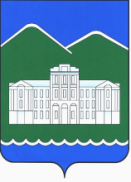 Администрации Кыштымского городского округаПОСТАНОВЛЕНИЕО  внесении дополнений в перечень земельных участков, планируемых  к  бесплатному предоставлению гражданам  для  индивидуального  жилищного строительства  на территории Кыштымского городского округа  в  2024 году         На основании решений комиссии по землепользованию и застройке Кыштымского городского округа, в соответствии со ст. 3 Закона Челябинской области  от 28.04.2011 г. № 121-ЗО  «О бесплатном предоставлении земельных участков в собственность граждан для индивидуального жилищного строительства или ведения личного подсобного хозяйства с возведением жилого дома на приусадебном земельном участке на территории Челябинской области»,ПОСТАНОВЛЯЮ:        1. Перечень земельных участков, планируемых к бесплатному предоставлению гражданам для индивидуального жилищного строительства на территории Кыштымского городского округа в 2024 году, утвержденный постановлением Администрации Кыштымского городского округа от 21.11.2023 г. № 3051 «Об утверждении перечня земельных участков, планируемых к бесплатному предоставлению гражданам для индивидуального жилищного строительства на территории Кыштымского городского округа в 2024 году» дополнить строками 6,7,8 следующего содержания:        2. Настоящее постановление подлежит  официальному опубликованию в средствах массовой информации и размещению на официальном сайте Администрации Кыштымского городского округа в информационно-телекоммуникационной сети  «Интернет».        3.  Организацию исполнения настоящего постановления возложить на председателя Комитета по управлению имуществом администрации Кыштымского городского округа Никитину Э.А.4. Контроль исполнения настоящего постановления возложить на заместителя Главы Кыштымского городского округа, начальника правового управления Коренькову А.О.Глава Кыштымского городского округа                                                       Л.А. Шеболаеваот «09» 02      2024г. № 442674:32:0000000:6699Челябинская обл., г. Кыштым, примыкающий             с западной стороны к участку № 11А по ул. Парковая1067774:32:0401054:15Челябинская обл., г. Кыштым, северная часть города, строительный номер 1251065874:32:0401081:67Челябинская обл., г. Кыштым, ул. Ясная, строительный номер  4031097